Measurement Activity 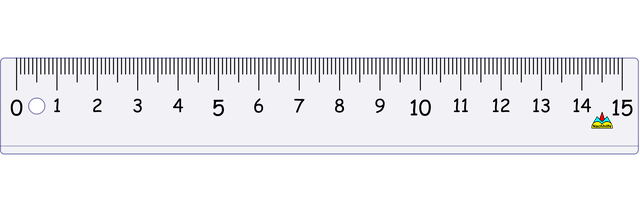 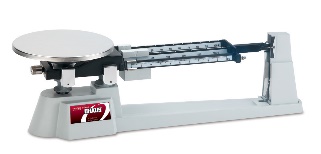 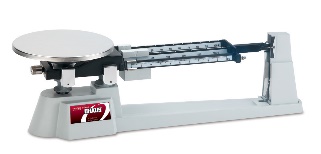 Objective:  To practice using a measurement device, to convert to MKS units, and to write numbers using scientific notation on a classroom or backpack object. Measure and record the length of the object.   ________________Change this to MKS units.Write the answer from a in scientific notation.Measure and record the width of the object.    ________________Change this to MKS units.Write the answer from a in scientific notation.Measure and record the mass of the object.    ________________Change this to MKS units.Write the answer from a in scientific notation.